Where is the South Pole?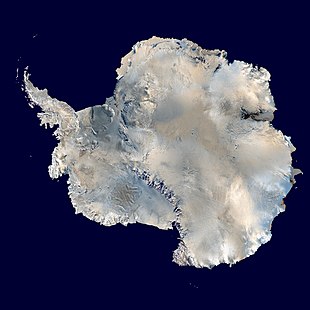 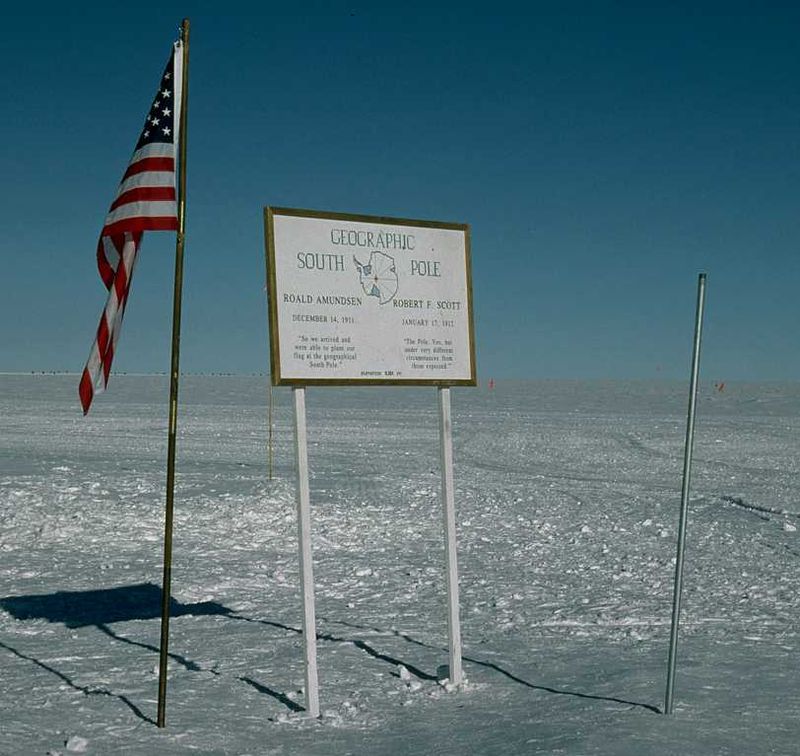 These pictures show a satellite view of the South Pole and the South Geographic Pole.Use this website link to answer the following questions:https://kids.kiddle.co/South_PoleWhat continent is the South Pole in?What is the Amundsen-Scott South Pole Station?What is the coordinate of the South Pole?Is there land underneath the ice? Yes/No? Y5/6 explain.Is the Geographic Pole in the same place every year?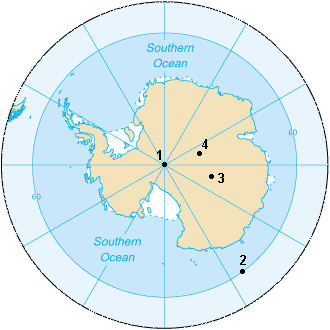 Can you research to label the numbers 1-4?South Pole of InaccessibilitySouth Geomagnetic PoleSouth Magnetic PoleSouth Geographic Pole.